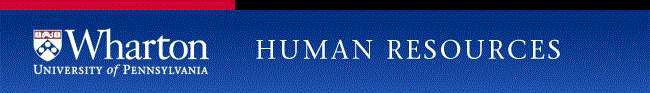 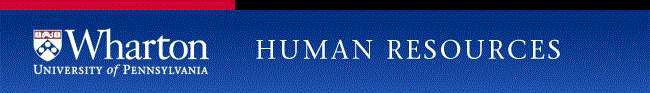 Onboarding Guide for ManagersOnboarding is an invaluable and integrative process which, if carried out efficaciously, can lead to a better workplace environment, increased retention, and overall improved productivity levels. Contrary to popular belief, a successful onboarding program is not merely an orientation program. It commences before the candidate begins his/her first day of work, and can span up to a year or more. The purpose of the program is multifaceted. Its primary function is to get new hires engaged with the organization and its mission. Understanding the meaning and purpose of their specific roles and how it is tied to the department or organization’s success is key to inspiring a sense of pride and commitment to a unified set of goals and opens the door sooner for allowing creative thinking.On another level, onboarding contributes to a department’s success by increasing retention of staff, thereby reducing the time and cost involved in the hiring process. In addition to reducing the stress involved to filling an open position for the hiring manager, it also reduces strain on existing employees that need to pick up additional responsibilities in the absence of the role being filled.Prior to a Candidate’s Start DateAs previously noted, a successful onboarding program begins before the employee is hired. During the initial interviews, the importance of making a good impression is not limited to the candidate. When an appointment is scheduled with the candidate, provide them a confirmation of the date, time, and location of the interview, as well as the names and titles of the people who will be interviewing him/her. A pre-assembled package with information about the University, benefits and the position is useful for the candidate. During the interview itself, be sure to limit the questions to those that will reflect a candidate’s behaviors and skills necessary for the position. Human Resources is also available for assistance with this and can review the questions, as well as provide additional sample questions.Once the candidate has been selected and approved by Wharton Human Resources, a verbal offer and welcome should be made, before sending out the official offer letter. All other candidates should be notified that they were not selected. In order to maintain a positive work environment, it is important to personally notify internal candidates first of the decision, before having them hear about it from others.  Please be sure to include your Business Administrator throughout the hiring process.Before the new hire’s first day, the supervisor should reach out to him/her to make them aware of what to expect in regards to dress code, necessary documents that will be needed to complete the I-9 process, and where and when to arrive. Sending staff a message introducing the new member of the team contributes to getting other enthusiastic about meeting the newest addition. Having the workspace set up before the candidate arrives creates a positive and welcoming impression. Additionally, the new hire should be entered into the internal directories and to payroll to ensure that their payroll will be accurate and timely.First DayA new hire’s first day of work can be intimidating and, at times, overwhelming. It is important to set an adequate amount of time on their first day to dedicate to their acclimation to the new setting. Be prepared to introduce the employee to co-workers, take him/her on a tour of the area and the School, and take them to lunch. New hires to the University may benefit from being assigned a mentor to act as an immediate resource for questions regarding procedure or university culture.  Wharton Human Resources can help with assigning a mentor.Although oftentimes the department is eager to have their new employee dive into their assigned role, the supervisor should be mindful not to overload the employee with too much information. New hires tend to get inundated with training courses and procedural information.All new employees should be directed to the Franklin building to obtain a Penn ID, as well as a Pennkey. Wharton Human Resources will set up an orientation for him/her within the first two weeks of their start date.Within the First Two WeeksDuring an employee’s initial weeks of employment, facilitate discussions to ensure that the new employee has the necessary tools and access to complete their tasks successfully and that any required training programs are scheduled. Managers should meet with him/her to establish expectations and goals during the  introductory review and discuss important policies and procedures. The U@Penn siteis a good starting point for self-help where the new employee can review medical plans, policies, directdeposit and other benefits available to staff.Since there is so much important information, including a review of benefits, presented during Wharton’s new employee orientation, managers should reinforce the need for their new staff member to attend.Month One- FourThe key to retaining and developing new employees is providing frequent check-ins and offering constant feedback. Meet with the employee as regularly as possible to ensure that they are meeting the department’s expectations and are on course. After they’ve settled in after a few weeks, encourage the employee to participate in the mentoring program and help them to create a professional development plan that includes training that will assist in their growth within the department and the School.  A mentor can assist an employee in transitioning into the Penn environment and culture.At the end of the introductory period, the  new employee’s performance should be review to ascertain whether the employee can come on board permanently, needs additional time/training (which would result in extension of the probationary period, with HR’s approval), or his/her employment should be terminated. The progress discussed in this review should not come as a surprise to the employee if frequent check-ins and regular feedback was provided.Throughout EmploymentIn order to retain a successful team of employees, management is expected to continue the trend of providing periodic assessments and support to staff. Expectations and new goals should be established and clearly communicated. Managers should continue to develop their staff through trainingprograms, conferences, projects, and committees. A successful employee is one who feels valued andbecomes personally invested in furthering the department’s and School’s mission and goals.For additional information or recommendations, please contact Wharton Human Resources.